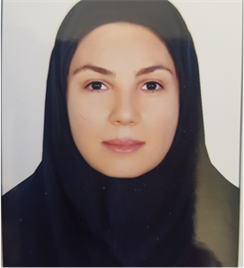 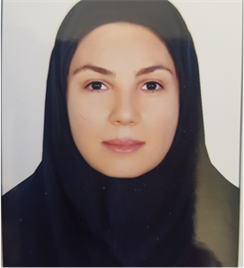 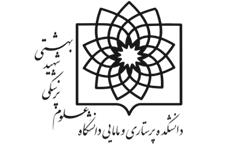 دکتر الهام زارع-گروه مامایی و بهداشت باروریبرنامه کاری  هفتگی نیمسال دوم 1403-1402دکتر الهام زارع-گروه مامایی و بهداشت باروریبرنامه کاری  هفتگی نیمسال دوم 1403-1402دکتر الهام زارع-گروه مامایی و بهداشت باروریبرنامه کاری  هفتگی نیمسال دوم 1403-1402دکتر الهام زارع-گروه مامایی و بهداشت باروریبرنامه کاری  هفتگی نیمسال دوم 1403-1402دکتر الهام زارع-گروه مامایی و بهداشت باروریبرنامه کاری  هفتگی نیمسال دوم 1403-1402دکتر الهام زارع-گروه مامایی و بهداشت باروریبرنامه کاری  هفتگی نیمسال دوم 1403-1402Dr. Elham Zare- Department of Midwifery and Reproductive Health-Week Work PlanDr. Elham Zare- Department of Midwifery and Reproductive Health-Week Work PlanDr. Elham Zare- Department of Midwifery and Reproductive Health-Week Work PlanDr. Elham Zare- Department of Midwifery and Reproductive Health-Week Work PlanDr. Elham Zare- Department of Midwifery and Reproductive Health-Week Work Planروز هفته8-108-1010-1213-1515-1715-1713-1510-128-10Week Daysشنبهکاراموزی اصول و فنون مامایی – 21/11/1402 لغایت 23/2/1403- شنبه ویکشنبه بیمارستان ایت ا.. طالقانیکاراموزی اصول و فنون مامایی – 21/11/1402 لغایت 23/2/1403- شنبه ویکشنبه بیمارستان ایت ا.. طالقانیکاراموزی اصول و فنون مامایی – 21/11/1402 لغایت 23/2/1403- شنبه ویکشنبه بیمارستان ایت ا.. طالقانیکاراموزی اصول و فنون مامایی – 21/11/1402 لغایت 23/2/1403- شنبه ویکشنبه بیمارستان ایت ا.. طالقانیTaleghani hospital Taleghani hospital Saturdayیکشنبهکاراموزی بیماریهای زنان-14/11/1402 لغایت8/3/1403 –شنبه تا سه شنبه  بیمارستان ایت ا.. طالقانی ( 6 روز)کاراموزی بیماریهای زنان-14/11/1402 لغایت8/3/1403 –شنبه تا سه شنبه  بیمارستان ایت ا.. طالقانی ( 6 روز)کاراموزی بیماریهای زنان-14/11/1402 لغایت8/3/1403 –شنبه تا سه شنبه  بیمارستان ایت ا.. طالقانی ( 6 روز)کاراموزی بیماریهای زنان-14/11/1402 لغایت8/3/1403 –شنبه تا سه شنبه  بیمارستان ایت ا.. طالقانی ( 6 روز)Taleghani hospitalTaleghani hospitalSundayدوشنبهکاراموزی بیماریهای زنان-14/11/1402 لغایت8/3/1403 – بیمارستان طالقانی ( 6 روز)کاراموزی بیماریهای زنان-14/11/1402 لغایت8/3/1403 – بیمارستان طالقانی ( 6 روز)کاراموزی بیماریهای زنان-14/11/1402 لغایت8/3/1403 – بیمارستان طالقانی ( 6 روز)کاراموزی بیماریهای زنان-14/11/1402 لغایت8/3/1403 – بیمارستان طالقانی ( 6 روز)Taleghani hospitalTaleghani hospitalMondayسه شنبه1-کاراموزی بارداری و زایمان(3)- بیمارستان شهدای یاکدشت -17/11/1402 لغایت 15/12/14021-کاراموزی بارداری و زایمان(3)- بیمارستان شهدای یاکدشت -17/11/1402 لغایت 15/12/14021-کاراموزی بارداری و زایمان(3)- بیمارستان شهدای یاکدشت -17/11/1402 لغایت 15/12/14021-کاراموزی بارداری و زایمان(3)- بیمارستان شهدای یاکدشت -17/11/1402 لغایت 15/12/1402Scheduled counseling  Obstetrics 2( second 8 week)Obstetrics 2( second 8 week)Tuesdayسه شنبه2-کلاس بارداری (2)        8 هفته دومScheduled counseling   Shohadaie Pakdasht hospital Shohadaie Pakdasht hospitalTuesdayچهارشنبهکلاس ارتباطات و اموزش بهداشت         (8 هفته اول)کلاس ارتباطات و اموزش بهداشت         (8 هفته اول)اصول مدیریت: مشترک با اقای دکتر دهنویبیماریهای کودکان- مشترک با دانشکده پزشکیPediatrics( first 8 weeks)Management(first 8 weeks)Communicational principals and health education( first 4 week)Wednesdayپنج شنبهThursdayراه های تماس 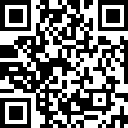 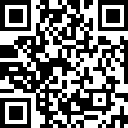 ایمیل: elham zare@sbmu.ac.irشماره تماس:  88655366 داخلی 215راه های تماس ایمیل: elham zare@sbmu.ac.irشماره تماس:  88655366 داخلی 215راه های تماس ایمیل: elham zare@sbmu.ac.irشماره تماس:  88655366 داخلی 215راه های تماس ایمیل: elham zare@sbmu.ac.irشماره تماس:  88655366 داخلی 215لیست دانشجویان تحت راهنماییList of under-supervised studentshttps://rb.gy/koc9dلیست دانشجویان تحت راهنماییList of under-supervised studentshttps://rb.gy/koc9dلیست دانشجویان تحت راهنماییList of under-supervised studentshttps://rb.gy/koc9dلیست دانشجویان تحت راهنماییList of under-supervised studentshttps://rb.gy/koc9dلیست دانشجویان تحت راهنماییList of under-supervised studentshttps://rb.gy/koc9dContacts InformationE-mail: elham zare@sbmu.ac.irTel: +98 02188655366 Extension 215Contacts InformationE-mail: elham zare@sbmu.ac.irTel: +98 02188655366 Extension 215